特定非営利活動法人SPAN(スパン)目次特定非営利活動法人SPAN(スパン)	SPANとは	活動内容	講習会の開催	事業受託	情報の提供	普及・啓発活動	代表挨拶	活動場所所在地JR田町駅からのことばの地図都営地下鉄浅草線三田駅からのことばの地図	SPANからのおねがい社会貢献サイトgooddoからの支援のお願い楽天でのお買い物SPANとはSPAN（スパン）とは、「（S）視覚障害者（P）パソコン（A）アシスト（N）ネットワーク」の頭文字を取った略称です。また、英単語のspanには「両岸を結ぶ」という意味があります。私たちSPAN（スパン）は、視覚障害者のパソコン利用促進を通して、視覚障害者と晴眼者、企業と個人など、さまざまな人や団体の「架け橋」となるべく、平成11年（1999年）に設立されました。 現在は東京・三田にあるSPAN☆三田スカイプラザを中心に各種講座を開催しているほか、公益財団法人 東京しごと財団が実施する在職者訓練を受託するなどの活動をしています。 活動内容SPANの活動は、以下の4つの事業を柱としています。講習会の開催マンツーマンやグループ講座などは随時開催しています。初めての方からスキルアップを目指す方まで幅広いレベルに対応しているほか、就業中の方でも通いやすい講座もご用意。また指導者を目指す方向けの「インストラクター養成講座」も実施しています。 事業受託公益財団法人 東京しごと財団の在職者訓練コースを受託しています。また自治体や各種団体などからの受託により、視覚障害者向けのパソコン教室やボランティア養成講座なども開催しています。Skypeを利用した遠隔講座をご希望の方は、こちらをご覧ください。 情報の提供SPANがこれまでに培ってきたノウハウをもとに、Microsoft Office製品やiPhoneなどの操作マニュアル、また全国の視覚障害者向けのサポートを行っている団体のデータベースをWebサイトで公開しているほか、メールマガジンの配信も行っています。 普及・啓発活動適切な訓練を受けることで、視覚障害者もパソコンを利用した業務ができる可能性がありますが、この事実はまだあまり認知されていません。SPANでは、活動を紹介したパンフレットや企業向けの啓発ビデオを作成しています。また私どもの活動をご支援いただける皆様からのご寄付を募集しています。 代表挨拶理事長の北神あきらよりご挨拶 私たちSPANは、一人でも多くの視覚障害者がパソコンなどのICT(情報通信技術)機器を使いこなすことで人生を豊かにし、それが自立と社会参加につながり、ひいては就労に発展してほしいという願いを込めて活動を続けています。 最近は、多くの視覚障害者がパソコンや携帯電話を活用し、中にはスマートフォンやタブレットPCを駆使する人もいて、私たちの思いは少しずつ実現に近づいていると感じています。しかし、まだまだこうした機器の恩恵を受けていない人が多数を占めていると思われ、目標までの道のりは遠く、険しいものがあります。それでも、私たちは日々の活動、そしてそれらを通して知り合う多くの方々とのつながりを大切にしながら、一歩ずつ前に進んでいきたいと考えています。 私たちの歩みは小さなものです。でも、それが全国の同じ目標を持つ仲間と力を合せることで大きな波となって社会を動かすことができると確信しています。活動場所SPANの活動場所は「三田☆スカイプラザ」の愛称で呼ばれ、コンパクトでアットホームな雰囲気です。 所在地〒108-0014東京都港区芝5-29-22 フェリス三田1103JR田町駅からのことばの地図JR田町駅三田口(西口)出口からSPAN☆三田スカイプラザまでの道案内を行います。JR田町駅前の第一京浜国道(国道15号線)を渡るには、2つの方法があります。1つは、第一京浜国道(国道15号線)の地上横断歩道を利用する方法「A.」と、高架歩行者回廊(ペデストリアンデッキ)を経由して渡る方法「B.」です。どちらの方法でも都営地下鉄三田駅「A3」出口の点字ブロックと合流します。点字ブロックは一部を除き、ほぼ完全に敷設してあり、道案内も点字ブロックに沿って説明します。方法A 番号は25まであります1.南改札口(品川側)を背にして構内を11メートルほど直進すると、中央通路の点字ブロックに分岐があります。(参考：JR田町駅の改札階は2階にあり、改札口は2つあります。中央通路をはさんで、南改札口(品川側)の正面に北改札口(東京側)があります。参考終わり)2.中央通路を左側の三田口(西口)方向へ17メートルほど直進すると、分岐があります。 （注意：左斜め方向にエスカレーターがあることの音声案内が聞こえます。 注意終わり)3.左側に4メートルほど進んでから、右に曲がり1.5メートル進むと、エスカレーター入り口の点字ブロックがあります。4.向かって右側のくだりエスカレーターを利用して地上におり、歩道に出ます。5.歩道を4メートルほど進むと、点字ブロックがあります。6.左側に6メートルほど進むと、右への曲がり角があります。7.狭い通路を9メートルほど直進すると、左に曲がる点字ブロックがあります。8.点字ブロックを左に3メートルほど進むと、右側通路への曲がり角があります。(参考：点字ブロックのすぐ左側は、JR田町駅からの階段です。 参考終わり)9.通路を55メートルほど直進すると、点字ブロックの分岐があります。(注意：正面に1メートルほどの間隔で、車どめ　鉄柱が4本立っています。また、通路右側のガードに沿って、自転車が多く駐輪されています。 注意終わり)10.6メートルほど直進すると、点字ブロックの分岐があります。(参考：点字ブロックの分岐は、正面と左に分岐しています。左側は都営地下鉄三田駅「A4」出入口です。 参考終わり)11.2メートルほど進むと、歩道にT字形の分岐があります。12.右に曲がって4メートルほど進むと、左側が信号のある第一京浜国道(国道15号線)の横断歩道になります。(参考：横断できるようになると、音声信号「とおりゃんせ」のメロディーが聞こえてきます。 参考終わり)13.40メートルほど直進し、渡りおわると、歩道にT字形の点字ブロックがあります。14.左に曲がり10メートルほど進みます。15.歩道を直進します。(参考：8メートルほど進んだ左側が都営バス「田町駅」のバス停です。 参考終わり) (注意：バス停の付近では、バスを待つ人が点字ブロックの近くにいる場合があります。 注意終わり)16.歩道の点字ブロックの右寄りを93メートルほど進むと、信号のない横断歩道になります。17.横断歩道を渡ってから、130メートルほど直進すると、右斜めへの曲がり角があります。(参考：三田通りと交差する「ふだの辻」の交差点です。 参考終わり)18.10メートルほど進んでから、右斜め方向に曲がります。19.三田通りを100メートルほど進むと右側の建物への点字ブロックの分岐があります。それを右に曲がります。レンガ色の建物が「ライオンズマンション・フェリス三田」です。20.建物の内部右側を8メートルほど進むと、ライオンズマンション入口に自動ドアがあります。(注意：歩道から15センチほどの段差に注意してください。 注意終わり)21.自動ドアを入り、通路を右斜め(1時方向)に3メートルほど進むと、エレベーターがあります。(参考：エレベーターの外側の操作パネルは、扉の右側にあります。 参考終わり)22.エレベーターに乗り、11階にあがります。 (参考：内側の操作パネルは、扉の右側にあります。列の右側の一番上、11階を押してください。 参考終わり)23.エレベーターを11階で降りて、右側に5メートルほど進んだ左側1103号室がSPANの部屋です。(参考：部屋の扉では3番目です。 参考終わり)24.部屋のドア左手の壁に交信用のインターホンがあります。その上部に「NPO法人 スパン　SPAN」と記載されています。(参考：インターホンの上側、ドアノブのすぐ上、およびドアの左側2か所に、英字で「SPAN」と刻印したダイモテープが貼り付けてあります。 参考終わり)25.到着です。方法B 番号は29までありますJR田町駅三田口(西口)出口から高架歩行者回廊(ペデストリアンデッキ)で第一京浜国道(国道15号線)を渡ることばの地図1.南改札口(品川側)を背にして構内を11メートルほど直進すると、中央通路の点字ブロックに分岐があります。(注意：JR田町駅の改札階は2階にあり、改札口は2つあります。中央通路をはさんで、南改札口(品川側)の正面に北改札口(東京側)があります。 注意終わり) 2.中央通路を左側の三田口(西口)方向へ33メートルほど直進すると、屋外の高架歩行者回廊(ペデストリアンデッキ)の左への曲がり角があります。(参考：点字ブロックの分岐は途中4箇所で、4メートルほどで左、5メートルほどで右、17メートルほどで左、22メートルほどで右分岐があります。 参考終わり)3.6メートルほど進むと、点字ブロックの分岐があります。4.右側へ曲がって27メートルほど進むと、左への曲がり角があります。(参考：高架歩行者回廊(ペデストリアンデッキ)の点字ブロックは、通路中央部へ誘導しています。正面に向かって右側の建物が「森永プラザビル別館と本館」、左側が「田町センタービル」です。 参考終わり)5.3メートルほど進むと、点字ブロックの分岐があります。6.右側に曲がって45メートルほど直進すると、点字ブロックの分岐があります。7.4メートルほど直進すると、左への曲がり角があります。8.27メートルほど進むと、右への曲がり角があります。(参考：左側はくだり坂で、みずほ銀行の出入り口です。 参考終わり)9.右へ歩道橋を40メートルほど進むと、点字ブロックの分岐があります。(参考：点字ブロックは正面と、右斜めへ分岐しています。右斜めに8メートルほど進むと、ファミリー・マートです。歩道橋の下は、第一京浜国道(国道15号線)で、右側から音声信号「とおりゃんせ」のメロディーが聞こえてくることがあります。 参考終わり)10.正面に3メートルほど進むと、くだり階段があります。11.くだり階段を20段くだると、踊り場があります。12.踊り場を1.5メートルほど進むと、くだり階段があります。13.くだり階段を20段くだると、歩道があります。14.歩道を右へ12メートルほど進むと、右側のアーケードへの曲がり角があります。(注意：歩道は狭く、点字ブロックが敷設されています。左側のガードに沿って、自転車が駐輪されています。 注意終わり) (参考：右側の建物は、ラーメン屋です。 参考終わり)15.アーケード内を7.5メートルほど進むと、点字ブロックの分岐があります。(参考：分岐を右に曲がると、都営地下鉄三田駅A3出入口で、下り階段があります。 参考終わり)16.4メートル直進すると、右への曲がり角があります。17.1.5メートル進むと、左への曲がり角があります。(参考：ここから屋外です。 参考終わり)18.4メートルほど進むと、歩道にT字形の分岐があります。(参考：正面は、6車線の第一　京浜国道(国道15号線)です。 参考終わり)19.歩道を右側に曲がります。 (参考：8メートルほど進んだ左側が都営バス「田町駅」のバス停です。 参考終わり) (注意：バス停の付近では、バスを待つ人が点字ブロックの近くにいる場合があります。 注意終わり)20.歩道の点字ブロックの右寄りを93メートルほど進むと、信号のない横断歩道になります。21.横断歩道を渡ってから、130メートルほど直進すると、右斜めへの曲がり角があります。(参考：三田通りと交差する「ふだの辻」の交差点です。 参考終わり)22.10メートルほど進んでから、右斜め方向に曲がります。23.三田通りを100メートルほど進むと右側の建物への点字ブロックの分岐があります。それを右に曲がります。レンガ色の建物が「ライオンズマンション・フェリス三田」です。24.建物の内部右側を8メートルほど進むと、ライオンズマンション入口に自動ドアがあります。(注意：歩道から15センチほどの段差に注意してください。 注意終わり)25.自動ドアを入り、通路を右斜め(1時方向)に3メートルほど進むと、エレベーターがあります。(参考：エレベーターの外側の操作パネルは、扉の右側にあります。 参考終わり)26.エレベーターに乗り、11階にあがります。(参考：内側の操作パネルは、扉の右側にあります。列の右側の一番上、11階を押してください。 参考終わり)27.エレベーターを11階で降りて、右側に5メートルほど進んだ左側1103号室が、SPANの部屋です。(参考：部屋の扉では3番目です。 参考終わり)28.部屋のドア左手壁に交信用のインターホンがあります。その上部に「NPO法人 スパン SPAN」と記載されています。(参考：インターホンの上側、ドアノブのすぐ上、およびドアの左側2か所に、英字で「SPAN」と刻印したダイモテープが貼り付けてあります。 参考終わり)29.到着です。都営地下鉄浅草線三田駅からのことばの地図番号は25まであります都営地下鉄浅草線三田駅 田町駅方面改札口(泉岳寺寄り)から、都営地下鉄三田駅A3出口からSPAN☆三田スカイプラザまでの道案内を行います。1.都営地下鉄浅草線三田駅 田町駅方面(泉岳寺寄り)有人改札口を出て点字ブロックに沿って6メートルほど直進すると、左から、都営地下鉄三田線三田駅からの分岐に合流します。2.3メートルほど直進すると、右への曲がり角があります。3.14メートルほど直進すると、右への曲がり角があります。(注意：行き過ぎると、左側階段の壁です。 注意終わり)4.右側に0.5メートルほど進むと、左への曲がり角があります。5.1メートルほど進み、左側に回り込むと、のぼり階段です。(参考：階段の右側に上りエスカレーターがあります。 参考終わり)6.のぼり階段を13段のぼると、踊り場があります。7.踊り場を1.5メートルほど進むと、のぼり階段があります。8.のぼり階段を16段のぼると、広い踊り場となっていますので、左回りに180度回り込むと、のぼり階段があります。(参考：階段の右側に上りエスカレーターがあります。 参考終わり)9.のぼり階段を10段のぼると、踊り場があります。10.踊り場を1.5メートルほど進むと、のぼり階段があります。11.のぼり階段を11段のぼり、アーケード通路に出て、2メートルほど進むと、T字形の分岐があります。(参考：ここが、都営地下鉄三田駅A3出口です。 参考終わり) (注意：正面は、壁です。 注意終わり)12.右側に曲がって4メートル進むと、右への曲がり角があります。13.1.5メートル進むと、左への曲がり角があります。(参考：ここから屋外です。 参考終わり)14.4メートルほど進むと、歩道にT字形の分岐があります。(参考：正面は、6車線の第一京浜国道(国道15号線)です。 参考終わり)15.右側に曲がります。(参考：8メートルほど進んだ左側が都営バス「田町駅」のバス停です。 参考終わり) (注意：バス停の付近では、バスを待つ人が点字ブロックの近くにいる場合があります。 注意終わり)16.歩道の点字ブロックの右寄りを93メートルほど進むと、信号のない横断歩道になります。17.横断歩道を渡ってから、130メートルほど直進すると、右斜めへの曲がり角があります。(参考：三田通りと交差する「ふだの辻」の交差点です。 参考終わり)。18.10メートルほど進んでから、右斜め方向に曲がります。19.三田通りを100メートルほど進むと右側の建物への点字ブロックの分岐があります。それを右に曲がります。レンガ色の建物が「ライオンズマンション・フェリス三田」です。20.建物の内部右側を8メートルほど進むと、ライオンズマンション入口に自動ドアがあります。(注意：歩道から15センチほどの段差に注意してください。 注意終わり)21.自動ドアを入り、通路を右斜め(1時方向)に3メートルほど進むと、エレベーターがあります。(参考：エレベーターの外側の操作パネルは、扉の右側にあります。 参考終わり)22.エレベーターに乗り、11階にあがります。(参考：内側の操作パネルは、扉の右側にあります。列の右側の一番上、11階を押してください。 参考終わり)23.エレベーターを11階で降りて、右側に5メートルほど進んだ左側1103号室が、SPANの部屋です。(参考：部屋の扉では3番目です。 参考終わり)24.部屋のドア左手壁に交信用のインターホンがあります。その上部に「NPO法人 スパン SPAN」と記載されています。(参考：インターホンの上側、ドアノブのすぐ上、およびドアの左側2か所に、英字で「SPAN」と刻印したダイモテープが貼り付けてあります。 参考終わり)25.到着です。都営地下鉄三田線三田駅からのことばの地図番号は43まであります都営地下鉄三田線三田駅 第一京浜方面改札口(白金高輪寄り)から、都営地下鉄浅草線三田駅 田町駅方面改札口を経由して、都営地下鉄三田駅A3出口からSPAN☆三田スカイプラザまでの道案内を行います。 点字ブロックは、一部を除きほぼ完全に敷設してあり、道案内も点字ブロックに沿って説明します。1.都営地下鉄三田線三田駅構内の点字ブロックに沿って 第一京浜方面(白金高輪寄り)改札口を出ます。(参考：点字ブロックが敷設されている改札側が、有人改札口です。 参考終わり)2.2メートルほど直進すると、右に曲がる分岐があります。3.点字ブロックが敷設されていない左側に曲がり、8メートルほど進むと点字ブロックがあります。4.左に数歩進むと、のぼり階段があります。(参考：階段の左側手すりに点字で「右矢印、浅草線・芝5丁目・JR田町駅方面」と書かれています。また階段の右側は、のぼりエスカレーターです。 参考終わり)5.のぼり階段を17段のぼると、踊り場があります。6.踊り場を1.5メートルほど進むと、のぼり階段があります。7.のぼり階段を18段のぼると、通路があります。8.5メートルほど進み、点字ブロックを右斜めに3メートルほど進むと、のぼり階段があります。9.のぼり階段を5段のぼり、3メートルほど進んで点字ブロックを右斜めに曲がります。10.30メートルほど進むと、くだり階段があります。 (参考：通路の右側は、すぐ壁です。 参考終わり)11.くだり階段を4段くだり1.5メートル進むと、点字ブロックの分岐があります。(参考：点字ブロックは、正面と右に分岐しています。右側は、東京都障害者福祉会館等へのA7出口です。 参考終わり)12.50メートルほど直進すると、左斜めへの曲がり角があります。(参考：前方から誘導チャイムが聞こえます。 参考終わり)13.6メートルほど進むと、点字ブロックの分岐があります。(注意：誘導チャイムが聞こえる右側に曲がると、都営浅草線の改札口(大門寄り)です。 注意終わり)14.9メートルほど直進すると、T字形の分岐があります。 （注意：行き過ぎると正面は壁です。 注意終わり) (参考：左側は、A5「徳栄ビル」・A6「田町第一ビル」出口方向」への階段です。 参考終わり)15.右に300メートルほど直進すると、右斜めへの曲がり角があります。(参考：通路の左側は、すぐ壁です。 参考終わり)16.2メートルほど進むと、左斜めへの曲がり角があります。17.3メートルほど進むと、点字ブロックの分岐があります。(参考：正面と左に分岐しています。左側は、JR田町駅方面A4出口方向です。 参考終わり)18.10メートルほど直進すると、点字ブロックの分岐があります。(参考：正面と右に分岐しています。 参考終わり)19.右側に11メートル進むと、T字形の分岐があり、左に曲がります。(参考：正面が都営地下鉄浅草線の券売機で、右側が都営地下鉄浅草線三田駅 田町駅方面改札口です。 参考終わり)20.3メートルほど直進すると、右への曲がり角があります。21.14メートルほど直進すると、右への曲がり角があります。(注意：行き過ぎると、左側階段の壁です。 注意終わり)22.右側に0.5メートルほど進むと、左への曲がり角があります。23.1メートルほど進み、左側に回り込むと、のぼり階段です。(参考：階段の右側に上りエスカレーターがあります。 参考終わり)24.のぼり階段を13段のぼると、踊り場があります。25.踊り場を1.5メートルほど進むと、のぼり階段があります。26.のぼり階段を16段のぼると、広い踊り場となっていますので、左回りに180度回り込むと、のぼり階段があります。(参考：階段の右側に上りエスカレーターがあります。 参考終わり)27.のぼり階段を10段のぼると、踊り場があります。28.踊り場を1.5メートルほど進むと、のぼり階段があります。29.のぼり階段を11段のぼり、アーケード通路に出て、2メートルほど進むと、T字形の分岐があります。(参考：ここが、都営地下鉄三田駅A3出口です。 参考終わり) (注意：正面は、壁です。 注意終わり)30.右側に曲がって4メートル進むと、右への曲がり角があります。31.1.5メートル進むと、左への曲がり角があります。(参考：ここから屋外です。 参考終わり)32.4メートルほど進むと、歩道にT字形の分岐があります。(参考：正面は、6車線の第一京浜国道(国道15号線)です。 参考終わり)33.右側に曲がります。 (参考：8メートルほど進んだ左側が都営バス「田町駅」のバス停です。 参考終わり) (注意：バス停の付近では、バスを待つ人が点字ブロックの近くにいる場合があります。 注意終わり)34.歩道の点字ブロックの右寄りを93メートルほど進むと、信号のない横断歩道になります。35.横断歩道を渡ってから、130メートルほど直進すると、右斜めへの曲がり角があります。(参考：三田通りと交差する「ふだの辻」の交差点です。 参考終わり)。36.10メートルほど進んでから、右斜め方向に曲がります。37.三田通りを100メートルほど進むと右側の建物への点字ブロックの分岐があります。それを右に曲がります。レンガ色の建物が「ライオンズマンション・フェリス三田」です。38.建物の内部右側を8メートルほど進むと、ライオンズマンション入口に自動ドアがあります。(注意：歩道から15センチほどの段差に注意してください。 注意終わり)39.自動ドアを入り、通路を右斜め(1時方向)に3メートルほど進むと、エレベーターがあります。(参考：エレベーターの外側の操作パネルは、扉の右側にあります。 参考終わり)40.エレベーターに乗り、11階にあがります。(参考：内側の操作パネルは、扉の右側にあります。列の右側の一番上、11階を押してください。 参考終わり)41.エレベーターを11階で降りて、右側に5メートルほど進んだ左側1103号室が、SPANの部屋です。(参考：部屋の扉では3番目です。 参考終わり)42.部屋のドア左手壁に交信用のインターホンがあります。その上部に「NPO法人 スパン SPAN」と記載されています。(参考：インターホンの上側、ドアノブのすぐ上、およびドアの左側2か所に、英字で「SPAN」と刻印したダイモテープが貼り付けてあります。 参考終わり)43.到着です。SPANからのおねがい社会貢献サイトgooddoからの支援のお願いgooddo（グッドゥ）というサイトでボタンを押すだけでSPANを寄付で支援できる仕組みがあります。gooddo（グッドゥ）WEBサイトからの「応援」手順以下は、gooddoのSPANのURLとサイトの画面です。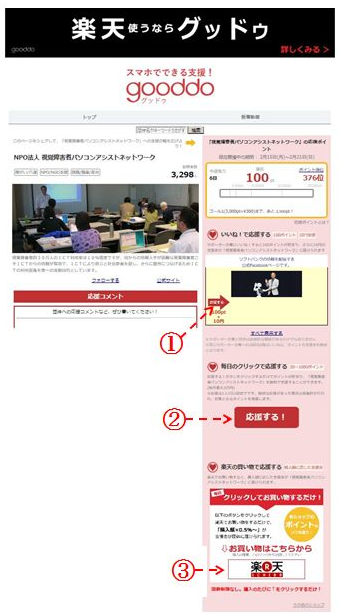 このWEBサイトの「毎日のクリックで応援する」の下にある赤い【応援する！】ボタン（上図②）をマウスでクリックしていただくと、SPANに20～1,000ポイント（10ポイント1円）の支援ができます。ポイント数は毎回違います。　 支援は一人１日１回ですが、パソコン、スマホ、タブレットは別の人と認識されるので、それぞれで１日１回できます。上記のURLをパソコン、タブレット、スマホなどのブックマークに登録して戴き、毎日１回【応援する！】ボタンを押して、SPANへの支援をお願いします。また、Facebookに参加されている方は「いいね！で応援する」の下に表示されるサポーター企業ボタンの左にある矢印【応援する！】（上図①）の右にあるFacebookの「いいね!」をクリックしていただくと、SPANに１００ポイント（１０円）の支援（１回のみ）ができますので、合わせてよろしくお願いします。 楽天でのお買い物さらにお願いで恐縮ですが、楽天でお買い物する際に、gooddoのSPANの画面、一番下の③楽天ボタンから入っていただくと、お買い上げ金額の0.5％がSPANの支援金になります。 以上、よろしくお願いします。 